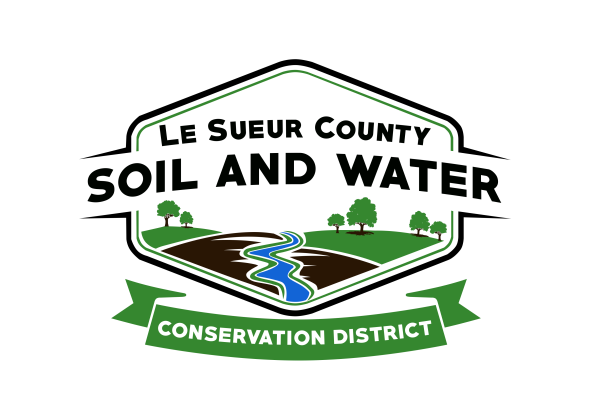 Le Sueur County Soil & Water Conservation DistrictLe Sueur County SWCD 	Tel. (507) 419-0365181 W Minnesota St                                            Website: www.lesueurswcd.orgLe Center, MN 56057                        Minutes from June 11, 2020 regular board meeting of the Le Sueur County SWCD Board of Supervisors.  Le Sueur County SWCD building, Le Center, MN.Due to the Covid-19 pandemic, the board meeting was held by conference call.  Cletus Gregor was in office.Meeting was called to order by Chairman Struck at 9:00 am.Members present:	Chairman, Jim Struck			Vice-Chairman, Greg Entinger			Secretary, Earle Traxler			Treasurer, Cletus Gregor			PR&I, Glendon BraunOthers present:	District Manager, Mike Schultz			District Technician, Joe Jirik			Farm Bill Technician, Karl Schmidtke			Ditch Inspector, Nik Kadel			BWSR Board Conservationist, Jen Mocol-Johnson			Program Specialist, Sue PrchalThe Pledge of Allegiance was recited.Secretary’s report was read and approved.   Struck questioned if ditch spraying will be occurring on CRP, Schultz informed him that it will not. Treasurer’s report was read.  Motion by Entinger, second by Braun to approve as read and to pay bills.Affirmative:  AllOpposed:  NoneMotion carriedSchultz gave the board an update on how the office is running during the pandemic.  The office recently organized desks so the 6’ spacing between exists, plexy glass is put up at front counter, FSA is only meeting with landowners outside of the building, the front door remains locked.Motion by Gregor, second by Braun to sign Mark Pettis certification form for the MAWQCP.Affirmative:  AllOpposed:  NoneMotion carriedMotion by Entinger, second by Traxler to sign Greg Schwarz, Loan Oak Farms, application for the MAWQCP.Affirmative:  AllOpposed:  NoneMotion carriedMotion by Gregor, second by Traxler to accept Karl Schmidtke Job Approval Authority (JAA) for creating CRP conservation plans.Affirmative:  AllOpposed:  NoneMotion carriedThe Cannon River 1W1P is on the June 24, 2020 BWSR board agenda for approval.  A policy meeting is planned for July 1, 2020.Motion by Gregor, second by Traxler to approve payment of $300.00 to Marty Krocak cover crop cost-share contract #WMO#20-42.  Affirmative:  AllOpposed:  NoneMotion carriedThere will be a Webex TSA meeting on June 16, 2020.  Traxler and Jirik will attend the virtual meeting at the Le Sueur Co. SWCD office.The board and staff discussed trying to have the Outstanding Conservationist tour at the July meeting.Steve Breaker gave out a typed NRCS report prior to the meeting and Schultz shared with the board.Schultz discussed the office air conditioning system needing a new compressor and also the retaining wall on the SW side of the building needing some maintenance.There being no further business, meeting adjourned at 9:45 am.____________________________                           __________________________________________Date							District Secretary